                 МУНИЦИПАЛЬНОЕ БЮДЖЕТНОЕ ОБЩЕОБРАЗОВАТЕЛЬНОЕ УЧРЕЖДЕНИЕ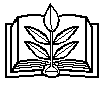                                           «СРЕДНЯЯ  ОБЩЕОБРАЗОВАТЕЛЬНАЯ  ШКОЛА № 19»Об организации образовательной деятельности в условиях распространениякоронавирусной инфекции	В соответствии с Постановлением Правительства Алтайского края от 18 марта 2020 года № 120 «О введении режима повышенной готовности для органов управления и сил Алтайской территориальной подсистемы единой государственной системы предупреждения и ликвидации чрезвычайных ситуаций и мерах по предупреждению завоза и распространения новой коронавирусной инфекции COVID-19», приказом Министерства образования и науки Алтайского края «Об организации образовательного процесса в образовательных организациях Алтайского края в условиях режима повышенной готовности» №439 от 23.03.2020 в целях организации работы муниципального бюджетного общеобразовательного учреждения «Средняя общеобразовательная школа №19» ПРИКАЗЫВАЮ:Перевести обучающихся МБОУ СОШ №19 на реализацию образовательных программ с применением электронного обучения и дистанционных образовательных технологий, ввести  свободное посещение обучающимися учреждения на период действия режима повышенной готовности, начиная с 06 апреля 2020г.Назначить ответственным за ведение ежедневного учета посещаемости и заболеваемости обучающихся и сотрудников, предоставления отчетных и дополнительно запрашиваемых сведений, а также оперативной (экстренной) информации классных руководителей, Кувшинникову О.В., Медюта Е.А.Уведомить совершеннолетних обучающихся и родителей (законных представителей) несовершеннолетних обучающихся о переводе на режим реализации образовательных программ с применением электронного обучения и дистанционных образовательных технологий до 02 апреля 2020г. Ответственные классные руководители;  Осуществить перевод обучающихся, выбравших дистанционную форму обучения, на режим реализации образовательных программ с применением электронного обучения и дистанционных образовательных программ на основании письменного заявления родителей (законных представителей) (приложение 1) в срок до 30 марта 2020г. Ответственные классные руководители;   Организовать для обучающихся передачу заданий по образовательным программам с использованием электронной почты педагогов, систем обмена текстовыми сообщениями, официального сайта МБОУ СОШ №19 в информационно-телекоммуникационной сети Интернет;  Назначить ответственным за организацию  и методическое сопровождение реализации образовательных программ с применением электронного обучения и дистанционных образовательных технологий заместителя директора по УВР Матюшечкину О.В.Назначить ответственным за организацию   реализации  программ внеурочной деятельности и программ воспитательной работы с применением электронного обучения и дистанционных образовательных технологий заместителя директора по ВВР Алексееву Н.А.Назначить ответственными за своевременное ежедневное предоставление учебного материала для размещения на сайте МБОУ СОШ №19 учителей-предметников.Назначить ответственным за техническое сопровождение  применения  электронного обучения и дистанционных образовательных технологий Ефимова П.А.Назначить ответственным за расписание Гольцварт Л.А.Организовать оперативную обратную связь с обучающимися и их родителями путем включения учителей-предметников в ученические группы на WhatsApp .   Ответственные классные руководители.Организовать работу «Горячей линии» по телефонам: (838568) 20832; 89628224016;  Разместить материалы о сроках, порядке и формах реализации обучения с применением электронного обучения и дистанционных образовательных технологий на период режима повышенной готовности на официальном сайте МБОУ СОШ №19 в разделе «Дистанционное обучение» до 28.03.2020г.Контроль исполнения приказа оставляю за собой.Директор МБОУ СОШ №19                                                               О.Е. Агеева                            ПРИКАЗг. Яровое